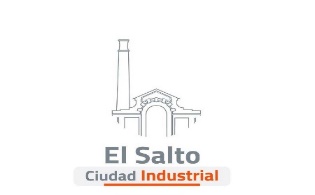 Gobierno Municipal El Salto 2018-2021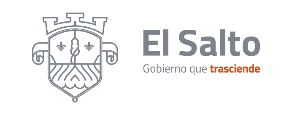 Informe de actividades del mes de Septiembre 2020DIRECCIÓN DE MEDIO AMBIENTEDIRECCIÓN DE MEDIO AMBIENTEACTIVIDADESRESULTADOS Videoconferencias sobre mesas de trabajo con IMEPLAN 8 videoconferencias con IMEPLANDonación de árboles 85 árboles de diferentes especies  Inspección a empresas 49 inspecciones Ingreso de expedientes29 ingresadosEntrega de dictamen 53 dictámenesAtención queja salud animal42 quejas atendidasAnimales en adopción 08 perros Campaña de vacunación 800 vacunas aplicadas 720 perros 80 gatos Beneficiando a 6 colonias Educación ambiental Se trabajó en el vivero, haciendo manualidades de reciclado Se recolecto reciclado en diferentes áreas del Ayuntamiento Campaña de descarcharrización En conjunto con el gobierno del estado y la Secretaria de Salud se realizaron 2 campañas de descarcharrización contra el mosquito del dengue en el municipio 